Demande d’agrément comme fournisseur des services informatiques de la lettre de voiture électronique(Décision Benelux M (2020) 16 relative au projet pilot intra-Benelux portant sur la lettre de voiture électronique)Annexe 1 : Check-List reconnaissance des fournisseurs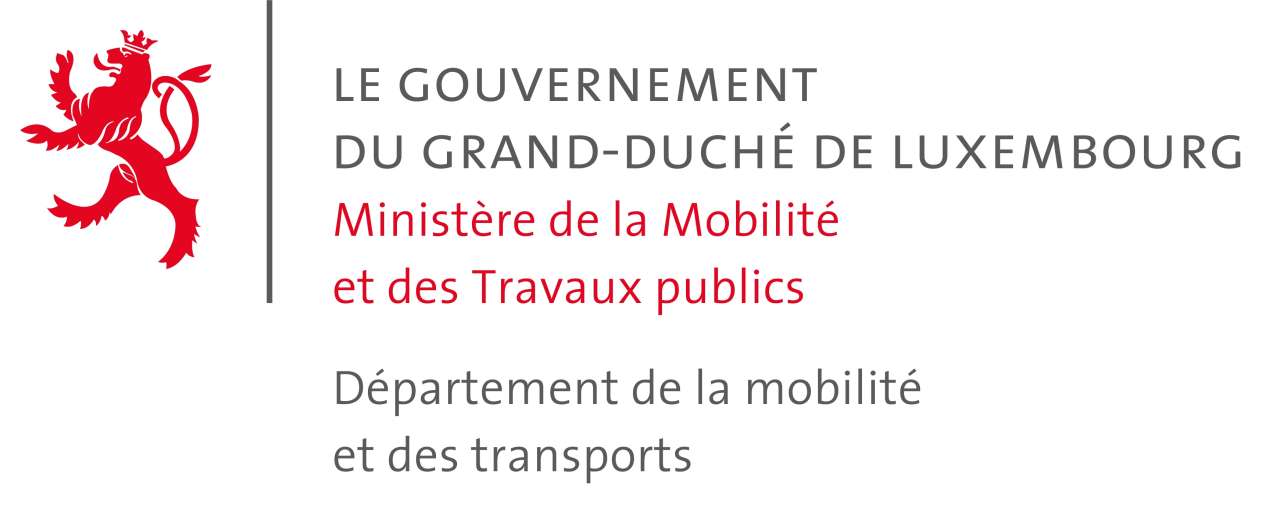 Max NillesConseiller - Chargé de direction Navigation fluviale et Logistique4, Place de l’Europe. L-1499 LuxembourgTel : (+352) 247 – 84957Fax : (+352) 22 54 30E-mail : max.nilles@tr.etat.luLe demandeurLe demandeurDénomination de la sociétéDomicile ou siège socialDomicile ou siège socialAdresse (rue, numéro, boîte)Code Postal, LocalitéNuméro d'identification TVANuméro d'identification OEA - AEOSite webPersonne de contactPersonne de contactPrénom(s) et nomTitre/FonctionTéléphone fixeTéléphone mobileAdresse électroniqueFaxConditions pour l’agrément comme fournisseur de services informatiquesLes conditions, auxquelles un fournisseur de services informatiques doit satisfaire, sont déterminées dans la Décision Benelux relative au projet pilote intra-Benelux portant sur la lettre de voiture électronique telle que modifiée par la Décision Benelux M(2020)16Remarques importantsA la requête du représentant du Ministère de la Mobilité et des Travaux publics, le fournisseur de services informatiques est tenu de suivre toutes les instructions et de fournir toute information complémentaireLe Ministère de la Mobilité et des Travaux publics peut retirer l'agrément s'il apparaissait que les critères de la Décision Benelux ne seraient plus remplisLe demandeur s'engage, après agrément, continuer de satisfaire aux exigences de la Décision Benelux (entre autres une mise en œuvre de la solution relative aux spécifications techniques au sujet d’un point d’accès commun pour les autorités, mener une activité dans le cadre du projet pilote, une notification des modifications apportées au système, …)Au cas où le dossier ne serait pas complet, il sera demandé d'envoyer les pièces manquantes.  Dans ce cas, le délai de 3 mois auquel le Ministère du Développement durable et des infrastructures est tenu pour traiter la demande sera suspenduDéclarationJe soussigné , en ma qualité de certifie que la présente est sincère et vraie et je prends note qu’en cas de fausse déclaration ou de déclaration incomplète, je m’expose aux sanctions prévues par le Code pénal luxembourgeois.Je déclare que je suis autorisé d’agir au nom du demandeur.Je marque mon accord à ce que les données soumises fassent l’objet d’un traitement des données dans le cadre du projet pilote.Date et signature du demandeurDocuments relatifs à la constitution de la sociétéDocuments relatifs à la solution technique proposéeExigence généraleLe fournisseur doit formuler une demande avant le date PM, voir article 4, alinéa 1, sous a) de la Décision Benelux M (2017) 12 telle que modifié par la Décision Benelux M (2020) 16, article 2, alinéa 2, sous b)Exigences techniques et liées au contenu de la lettre de voiture électroniqueLa lettre de voiture électronique est certifiée conforme par les parties à l’accord de transport au moyen d’une signature électronique fiable, qui garantit la liaison avec la lettre de voiture telle que visée à l’article 3, alinéa 1 du protocole e-CMR. Sauf preuve apportée par un autre moyen, une méthode de signature électronique sera réputée fiable si ladite signature électronique :est liée de manière unique au signataire ;permet d’identifier le signataire ;est créée par le biais de moyens relevant du pouvoir exclusif du signataire ; et est liée de telle manière aux données y afférents que toute modification ultérieure de ces données peut être retracée.Les données comprises dans la lettre de voiture électronique sont accessibles à toute partie qui y est autorisée (expéditeur ou commissionnaire, transporteur et bénéficiaire) et peuvent être téléchargées par leur soins (voir article 3, sous c) de la Décision Benelux) La procédure pour la délivrance de la lettre de voiture électronique doit garantir l’intégrité des données y figurant à partir du moment où elle est générée pour la première fois dans sa forme définitive.  L’intégrité des données est établie si celle-ci est restée complète et inchangée compte non tenu des éventuelles modifications ou ajouts apportés à la suite des opérations habituelles de communication, de sauvegarde et d’affichage. La lettre de voiture électronique porte un numéro unique conforme aux prescriptions applicables à la numérotation des lettres de voiture du pays Benelux dans lequel celle-ci a été établie entendu que la numérotation des lettres de voiture électroniques doit être continue, permettre d’identifier le fournisseur agréé concerné et d’identifier le pays Benelux dans lequel le concepteur est établi. (Voir article 3, sous a) de la Décision Benelux.La lettre de voiture électronique doit comporter les mêmes données que les lettres de voiture « papier » classiques conformément aux prescriptions applicables dans le pays Benelux dans lequel la lettre de voiture a été établie (cf. article 3, sous f de la décision Benelux).Exigences en matière de contrôleDans le cadre de leurs contrôles en entreprise, les fonctionnaires contrôleurs doivent obtenir un accès en ligne aux données de la lettre de voiture électronique à travers d’un point d’accès commun.  (la spécification technique est prévue pour mi 2021)La lettre de voiture électronique doit être suffisamment lisible dans l’optique des contrôlesL’interopérabilité entre les systèmes des fabricants de logiciels et des services de contrôle et de répression doit être garantieExigences en matière d’information (à compter de l’agrément)Le fournisseur agréé est dans l’obligation de signaler immédiatement aux autorités compétentes l’identité de chaque transporteur, expéditeur et commissionnaire auquel il met sa technologie à dispositionLes fournisseurs agréés doivent conserver une liste des lettres de voiture électroniquement établies par le biais de leur technologie.  Cette liste précisera le numéro, la date de création, le nom et l’adresse des concepteurs et des utilisateurs.  Exigence opérationnelleLe fournisseur agréé doit mener une activité dans le cadre du projet pilote